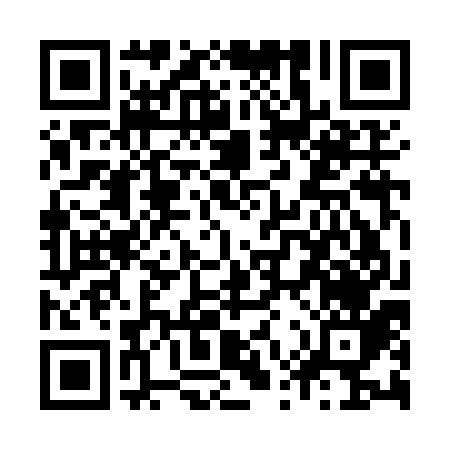 Ramadan times for Kanye, HungaryMon 11 Mar 2024 - Wed 10 Apr 2024High Latitude Method: Midnight RulePrayer Calculation Method: Muslim World LeagueAsar Calculation Method: HanafiPrayer times provided by https://www.salahtimes.comDateDayFajrSuhurSunriseDhuhrAsrIftarMaghribIsha11Mon4:134:135:5511:443:445:355:357:1012Tue4:114:115:5311:443:455:365:367:1213Wed4:094:095:5111:443:475:385:387:1314Thu4:074:075:4911:443:485:395:397:1515Fri4:054:055:4711:433:495:415:417:1616Sat4:034:035:4511:433:505:425:427:1817Sun4:014:015:4311:433:515:435:437:1918Mon3:593:595:4111:423:525:455:457:2119Tue3:573:575:3911:423:535:465:467:2220Wed3:543:545:3711:423:545:485:487:2421Thu3:523:525:3511:423:565:495:497:2622Fri3:503:505:3311:413:575:505:507:2723Sat3:483:485:3111:413:585:525:527:2924Sun3:463:465:2911:413:595:535:537:3025Mon3:433:435:2711:404:005:545:547:3226Tue3:413:415:2511:404:015:565:567:3427Wed3:393:395:2311:404:025:575:577:3528Thu3:373:375:2111:394:035:595:597:3729Fri3:343:345:1911:394:046:006:007:3930Sat3:323:325:1711:394:056:016:017:4031Sun4:304:306:1512:395:067:037:038:421Mon4:274:276:1312:385:077:047:048:442Tue4:254:256:1112:385:087:057:058:453Wed4:234:236:0912:385:097:077:078:474Thu4:204:206:0712:375:107:087:088:495Fri4:184:186:0512:375:117:107:108:516Sat4:164:166:0312:375:127:117:118:527Sun4:134:136:0112:365:137:127:128:548Mon4:114:116:0012:365:147:147:148:569Tue4:084:085:5812:365:157:157:158:5810Wed4:064:065:5612:365:157:167:169:00